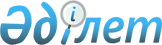 О внесении изменений и дополнения в решение Мактааральского районного маслихата от 24 декабря 2018 года № 43-280-VI "О районном бюджете на 2019-2021 годы"
					
			С истёкшим сроком
			
			
		
					Решение Мактааральского районного маслихата Туркестанской области от 24 апреля 2019 года № 50-322-VI. Зарегистрировано Департаментом юстиции Туркестанской области 29 апреля 2019 года № 5012. Прекращено действие в связи с истечением срока
      В соответствии с пунктом 5 статьи 109 Бюджетного Кодекса Республики Казахстан от 4 декабря 2008 года, подпунктом 1) пункта 1 статьи 6 Закона Республики Казахстан от 23 января 2001 года "О местном государственном управлении и самоуправлении в Республике Казахстан" и решением Туркестанского областного маслихата от 5 апреля 2019 года № 37/376-VI "О внесении изменений и дополнений в решение Туркестанского областного маслихата от 12 декабря 2018 года № 33/347-VI "Об областном бюджете на 2019-2021 годы", зарегистрированного в Реестре государственной регистрации нормативных правовых актов за № 4966, Мактааральский районный маслихат РЕШИЛ:
      1. Внести в решение Мактааральского районного маслихата от 24 декабря 2018 года № 43-280-VІ "О районном бюджете на 2019-2021 годы" (зарегистрировано в Реестре государственной регистрации нормативных правовых актов за № 4866, опубликовано 11 января 2019 года в газете "Мактаарал тынысы" и в эталонном контрольном банке нормативных правовых актов Республики Казахстан в электронном виде 10 января 2019 года) следующие изменения и дополнение: 
      пункт 1 изложить в следующей редакции:
      "1. Утвердить районный бюджет Мактааральского района на 2019-2021 годы, согласно приложениям 1, 2 и 3 соответственно, в том числе на 2019 год в следующих объемах:
      1) доходы – 38 416 967 тысяч тенге, в том числе:
      налоговые поступления – 768 908 тысяч тенге;
      неналоговые поступления – 12 482 тысяч тенге;
      поступления от продажи основного капитала – 22 588 тысяч тенге;
      поступления трансфертов – 37 612 989 тысяч тенге;
      2) затраты – 38 496 864 тысяч тенге;
      3) чистое бюджетное кредитование – 196 173 тысяч тенге, в том числе:
      бюджетные кредиты – 265 344 тысяч тенге;
      погашение бюджетных кредитов – 69 171 тысяч тенге;
      4) сальдо по операциям с финансовыми активами – 0, в том числе:
      приобретение финансовых активов – 0;
      поступления от продажи финансовых активов государства – 0; 
      5) дефицит (профицит) бюджета – - 276 070 тысяч тенге;
      6) финансирование дефицита (использование профицита) бюджета – 276 070 тысяч тенге, в том числе:
      поступление займов – 265 125 тысяч тенге;
      погашение займов – 68 520 тысяч тенге;
      используемые остатки бюджетных средств – 79 465 тысяч тенге".
      Приложения 1 к указанному решению изложить в новой редакции согласно приложению 1 к настоящему решению.
      2. Государственному учреждению "Аппарат Мактааральского районного маслихата" в установленном законодательством Республики Казахстан порядке обеспечить:
      1) государственную регистрацию настоящего решения в территориальном органе юстиции;
      2) в течение десяти календарных дней со дня государственной регистрации настоящего решения маслихата направление его копии в бумажном и электронном виде на казахском и русском языках в Республиканское государственное предприятие на праве хозяйственного ведения "Республиканский центр правовой информации" для официального опубликования и включения в эталонный контрольный банк нормативных правовых актов Республики Казахстан;
      3) размещение настоящего решения на интернет-ресурсе Мактааральского районного маслихата после его официального опубликования.
      3. Настоящее решение вводится в действие с 1 января 2019 года. Районный бюджет на 2019 год
					© 2012. РГП на ПХВ «Институт законодательства и правовой информации Республики Казахстан» Министерства юстиции Республики Казахстан
				
      Председатель сессии

      районного маслихата

А. Жолдасов

      Секретарь районного маслихата

К. Сарсекбаев
Приложение 1 к решению
Мактааральского районного
маслихата от 24 апреля
2019 года № 50-322-VIПриложение 1 к решению
Мактааральского районного
маслихата от 24 декабря
2018 года № 43-280-VI
Категория
Категория
Категория
Категория
Наименование
Сумма, тысяч тенге
Класс
Класс
Класс
Сумма, тысяч тенге
Подкласс
Подкласс
Сумма, тысяч тенге
1
1
1
1
2
3
1. Доходы
38 416 967
1
Налоговые поступления
768 908
01
Подоходный налог
322 747
2
Индивидуальный подоходный налог
322 747
03
Социальный налог
332 545
1
Социальный налог
332 545
04
Hалоги на собственность
58 849
1
Hалоги на имущество
46 061
3
Земельный налог
0
4
Hалог на транспортные средства
0
5
Единый земельный налог
12 788
05
Внутренние налоги на товары, работы и услуги
34 264
2
Акцизы
4 200
3
Поступления за использование природных и других ресурсов
3 378
4
Сборы за ведение предпринимательской и профессиональной деятельности
25 840
5
Налог на игорный бизнес
846
07
Прочие налоги
85
1
Прочие налоги
85
08
Обязательные платежи, взимаемые за совершение юридически значимых действий и (или) выдачу документов уполномоченными на то государственными органами или должностными лицами
20 418
1
Государственная пошлина
20 418
2
Неналоговые поступления
12 482
01
Доходы от государственной собственности
4 977
1
Поступления части чистого дохода государственных предприятий
1 420
5
Доходы от аренды имущества, находящегося в государственной собственности
3 557
7
Вознаграждения по кредитам, выданным из государственного бюджета
0
04
Штрафы, пени, санкции, взыскания, налагаемые государственными учреждениями, финансируемыми из государственного бюджета, а также содержащимися и финансируемыми из бюджета (сметы расходов) Национального Банка Республики Казахстан 
0
1
Штрафы, пени, санкции, взыскания, налагаемые государственными учреждениями, финансируемыми из государственного бюджета, а также содержащимися и финансируемыми из бюджета (сметы расходов) Национального Банка Республики Казахстан, за исключением поступлений от организаций нефтяного сектора 
0
06
Прочие неналоговые поступления
7 505
1
Прочие неналоговые поступления
7 505
3
Поступления от продажи основного капитала
22 588
01
Продажа государственного имущества, закрепленного за государственными учреждениями
1 581
1
Продажа государственного имущества, закрепленного за государственными учреждениями
1 581
03
Продажа земли и нематериальных активов
21 007
1
Продажа земли
21 007
4
Поступления трансфертов 
37 612 989
02
Трансферты из вышестоящих органов государственного управления
37 612 989
2
Трансферты из областного бюджета
37 612 989
Функциональная группа
Функциональная группа
Функциональная группа
Функциональная группа
Функциональная группа
Сумма, тысяч тенге
Функциональная подгруппа Наименование
Функциональная подгруппа Наименование
Функциональная подгруппа Наименование
Функциональная подгруппа Наименование
Сумма, тысяч тенге
Администратор бюджетных программ
Администратор бюджетных программ
Администратор бюджетных программ
Сумма, тысяч тенге
Программа
Программа
Сумма, тысяч тенге
1
1
1
1
2
3
2. Затраты
38 496 864
01
Государственные услуги общего характера
799 796
1
Представительные, исполнительные и другие органы, выполняющие общие функции государственного управления
408 871
112
Аппарат маслихата района (города областного значения)
21 855
001
Услуги по обеспечению деятельности маслихата района (города областного значения)
20 944
003
Капитальные расходы государственного органа
911
122
Аппарат акима района (города областного значения)
387 016
001
Услуги по обеспечению деятельности акима района (города областного значения)
233 382
003
Капитальные расходы государственного органа
153 634
107
Проведение мероприятий за счет резерва местного исполнительного органа на неотложные затраты
0
2
Финансовая деятельность
2 258
459
Отдел экономики и финансов района (города областного значения)
2 258
003
Проведение оценки имущества в целях налогообложения
2 258
5
Планирование и статистическая деятельность
4 000
459
Отдел экономики и финансов района (города областного значения)
4 000
061
Экспертиза и оценка документации по вопросам бюджетных инвестиций и государственно-частного партнерства, в том числе концессии
4 000
9
Прочие государственные услуги общего характера
384 667
458
Отдел жилищно-коммунального хозяйства, пассажирского транспорта и автомобильных дорог района (города областного значения)
310 098
001
Услуги по реализации государственной политики на местном уровне в области жилищно-коммунального хозяйства, пассажирского транспорта и автомобильных дорог
19 016
013
Капитальные расходы государственного органа
80 127
108
Проведение мероприятий за счет резерва местного исполнительного органа на неотложные затраты
0
113
Целевые текущие трансферты из местных бюджетов
58 431
067
Капитальные расходы подведомственных государственных учреждений и организаций
152 524
459
Отдел экономики и финансов района (города областного значения)
64 663
001
Услуги по реализации государственной политики в области формирования и развития экономической политики, государственного планирования, исполнения бюджета и управления коммунальной собственностью района (города областного значения)
25 241
015
Капитальные расходы государственного органа
2 228
113
Целевые текущие трансферты из местных бюджетов
37 194
466
Отдел архитектуры, градостроительства и строительства района (города областного значения)
9 906
040
Развитие объектов государственных органов
9 906
02
Оборона
66 505
1
Военные нужды
23 361
122
Аппарат акима района (города областного значения)
23 361
005
Мероприятия в рамках исполнения всеобщей воинской обязанности
23 361
2
Организация работы по чрезвычайным ситуациям
43 144
122
Аппарат акима района (города областного значения)
43 144
006
Предупреждение и ликвидация чрезвычайных ситуаций масштаба района (города областного значения)
43 144
03
Общественный порядок, безопасность, правовая, судебная, уголовно-исполнительная деятельность
10 762
9
Прочие услуги в области общественного порядка и безопасности
10 762
458
Отдел жилищно-коммунального хозяйства, пассажирского транспорта и автомобильных дорог района (города областного значения)
10 762
021
Обеспечение безопасности дорожного движения в населенных пунктах
10 762
04
Образование
11 708 104
1
Дошкольное воспитание и обучение
72 264
464
Отдел образования района (города областного значения)
72 264
009
Обеспечение деятельности организаций дошкольного воспитания и обучения
0
040
Реализация государственного образовательного заказа в дошкольных организациях образования
72 264
466
Отдел архитектуры, градостроительства и строительства района (города областного значения)
0
037
Строительство и реконструкция объектов дошкольного воспитания и обучения
0
2
Начальное, основное среднее и общее среднее образование
10 991 250
464
Отдел образования района (города областного значения)
8 914 290
003
Общеобразовательное обучение
8 835 975
006
Дополнительное образование для детей
78 315
466
Отдел архитектуры, градостроительства и строительства района (города областного значения)
2 076 960
021
Строительство и реконструкция объектов начального, основного среднего и общего среднего образования
2 076 960
4
Техническое и профессиональное, послесреднее образование
56 148
464
Отдел образования района (города областного значения)
56 148
018
Организация профессионального обучения
56 148
9
Прочие услуги в области образования
588 442
464
Отдел образования района (города областного значения)
588 442
001
Услуги по реализации государственной политики на местном уровне в области образования 
16 896
005
Приобретение и доставка учебников, учебно-методических комплексов для государственных учреждений образования района (города областного значения)
271 602
012
Капитальные расходы государственного органа
0
015
Ежемесячные выплаты денежных средств опекунам (попечителям) на содержание ребенка-сироты (детей-сирот), и ребенка (детей), оставшегося без попечения родителей
11 514
022
Выплата единовременных денежных средств казахстанским гражданам, усыновившим (удочерившим) ребенка (детей)-сироту и ребенка (детей), оставшегося без попечения родителей 
189
067
Капитальные расходы подведомственных государственных учреждений и организаций
247 743
113
Целевые текущие трансферты из местных бюджетов
40 498
06
Социальная помощь и социальное обеспечение
2 708 885
1
Социальное обеспечение
1 620 466
451
Отдел занятости и социальных программ района (города областного значения)
1 618 816
005
Государственная адресная социальная помощь
1 618 816
016
Государственные пособия на детей до 18 лет
0
025
Внедрение обусловленной денежной помощи по проекту "Өрлеу"
0
464
Отдел образования района (города областного значения)
1 650
030
Содержание ребенка (детей), переданного патронатным воспитателям
1 650
2
Социальная помощь
995 893
451
Отдел занятости и социальных программ района (города областного значения)
995 893
002
Программа занятости
382 221
004
Оказание социальной помощи на приобретение топлива специалистам здравоохранения, образования, социального обеспечения, культуры, спорта и ветеринарии в сельской местности в соответствии с законодательством Республики Казахстан
23 490
006
Оказание жилищной помощи
21 462
007
Социальная помощь отдельным категориям нуждающихся граждан по решениям местных представительных органов
102 033
010
Материальное обеспечение детей-инвалидов, воспитывающихся и обучающихся на дому
2 954
014
Оказание социальной помощи нуждающимся гражданам на дому
100 633
015
Территориальные центры социального обслуживания пенсионеров и инвалидов
62 703
017
Обеспечение нуждающихся инвалидов обязательными гигиеническими средствами и предоставление услуг специалистами жестового языка, индивидуальными помощниками в соответствии с индивидуальной программой реабилитации инвалида
226 294
023
Обеспечение деятельности центров занятости населения
74 103
9
Прочие услуги в области социальной помощи и социального обеспечения
92 526
451
Отдел занятости и социальных программ района (города областного значения)
92 526
001
Услуги по реализации государственной политики на местном уровне в области обеспечения занятости и реализации социальных программ для населения
56 563
011
Оплата услуг по зачислению, выплате и доставке пособий и других социальных выплат
4 963
021
Капитальные расходы государственного органа
2 726
050
Обеспечение прав и улучшение качества жизни инвалидов в Республике Казахстан
14 200
067
Капитальные расходы подведомственных государственных учреждений и организаций
14 074
07
Жилищно-коммунальное хозяйство
1 026 092
1
Жилищное хозяйство
13 321
458
Отдел жилищно-коммунального хозяйства, пассажирского транспорта и автомобильных дорог района (города областного значения)
5 000
Изъятие, в том числе путем выкупа земельных участков для государственных надобностей и связанное с этим отчуждение недвижимого имущества
0
031
Изготовление технических паспортов на объекты кондоминиумов
5 000
033
Проектирование, развитие и (или) обустройство инженерно-коммуникационной инфраструктуры
0
041
Ремонт и благоустройство объектов городов и сельских населенных пунктов в рамках Программы развития продуктивной занятости и массового предпринимательства
0
049
Проведение энергетического аудита многоквартирных жилых домов 
0
466
Отдел архитектуры, градостроительства и строительства района (города областного значения)
8 321
003
Проектирование и (или) строительство, реконструкция жилья коммунального жилищного фонда
0
004
Проектирование, развитие и (или) обустройство инженерно-коммуникационной инфраструктуры
8 321
098
Приобретение жилья коммунального жилищного фонда
0
478
Отдел внутренней политики, культуры и развития языков района (города областного значения)
0
024
Ремонт объектов городов и сельских населенных пунктов в рамках Программы развития продуктивной занятости и массового предпринимательства
0
2
Коммунальное хозяйство
783 768
458
Отдел жилищно-коммунального хозяйства, пассажирского транспорта и автомобильных дорог района (города областного значения)
747 268
012
Функционирование системы водоснабжения и водоотведения
33 550
026
Организация эксплуатации тепловых сетей, находящихся в коммунальной собственности районов (городов областного значения)
500
027
Организация эксплуатации сетей газификации, находящихся в коммунальной собственности районов (городов областного значения)
30 000
028
Развитие коммунального хозяйства
15 551
029
Развитие системы водоснабжения и водоотведения 
0
048
Развитие благоустройства городов и населенных пунктов
100 000
058
Развитие системы водоснабжения и водоотведения в сельских населенных пунктах
567 667
466
Отдел архитектуры, градостроительства и строительства района (города областного значения)
36 500
007
Развитие благоустройства городов и населенных пунктов
36 500
3
Благоустройство населенных пунктов
229 003
458
Отдел жилищно-коммунального хозяйства, пассажирского транспорта и автомобильных дорог района (города областного значения)
229 003
015
Освещение улиц в населенных пунктах
57 198
016
Обеспечение санитарии населенных пунктов
0
017
Содержание мест захоронений и захоронение безродных
0
018
Благоустройство и озеленение населенных пунктов
171 805
08
Культура, спорт, туризм и информационное пространство
603 794
1
Деятельность в области культуры
103 999
466
Отдел архитектуры, градостроительства и строительства района (города областного значения)
4 000
011
Развитие объектов культуры
4 000
478
Отдел внутренней политики, культуры и развития языков района (города областного значения)
99 999
009
Поддержка культурно-досуговой работы
99 999
2
Спорт
331 960
465
Отдел физической культуры и спорта района (города областного значения)
318 960
001
Услуги по реализации государственной политики на местном уровне в сфере физической культуры и спорта
12 169
004
Капитальные расходы государственного органа
809
005
Развитие массового спорта и национальных видов спорта
296 982
006
Проведение спортивных соревнований на районном (города областного значения) уровне
2 000
007
Подготовка и участие членов сборных команд района (города областного значения) по различным видам спорта на областных спортивных соревнованиях
7 000
032
Капитальные расходы подведомственных государственных учреждений и организаций
0
466
Отдел архитектуры, градостроительства и строительства района (города областного значения)
13 000
008
Развитие объектов спорта
13 000
3
Информационное пространство
87 362
478
Отдел внутренней политики, культуры и развития языков района (города областного значения)
87 362
005
Услуги по проведению государственной информационной политики 
26 000
007
Функционирование районных (городских) библиотек
55 376
008
Развитие государственного языка и других языков народа Казахстана
5 986
9
Прочие услуги по организации культуры, спорта, туризма и информационного пространства
80 473
478
Отдел внутренней политики, культуры и развития языков района (города областного значения)
80 473
001
Услуги по реализации государственной политики на местном уровне в области информации, укрепления государственности и формирования социального оптимизма граждан, развития языков и культуры
24 698
003
Капитальные расходы государственного органа 
392
004
Реализация мероприятий в сфере молодежной политики
25 325
032
Капитальные расходы подведомственных государственных учреждений и организаций
30 058
09
Топливно-энергетический комплекс и недропользование
57 101
1
Топливо и энергетика
0
466
Отдел архитектуры, градостроительства и строительства района (города областного значения)
0
009
Развитие теплоэнергетической системы
0
9
Прочие услуги в области топливно-энергетического комплекса и недропользования
57 101
458
Отдел жилищно-коммунального хозяйства, пассажирского транспорта и автомобильных дорог района (города областного значения)
57 101
036
Развитие газотранспортной системы
57 101
10
Сельское, водное, лесное, рыбное хозяйство, особо охраняемые природные территории, охрана окружающей среды и животного мира, земельные отношения
281 035
1
Сельское хозяйство
102 655
462
Отдел сельского хозяйства района (города областного значения)
14 524
001
Услуги по реализации государственной политики на местном уровне в сфере сельского хозяйства
14 524
006
Капитальные расходы государственного органа 
0
466
Отдел архитектуры, градостроительства и строительства района (города областного значения)
2 709
010
Развитие объектов сельского хозяйства
2 709
473
Отдел ветеринарии района (города областного значения)
85 422
001
Услуги по реализации государственной политики на местном уровне в сфере ветеринарии
12 522
003
Капитальные расходы государственного органа
2 359
007
Организация отлова и уничтожения бродячих собак и кошек
7 085
008
Возмещение владельцам стоимости изымаемых и уничтожаемых больных животных, продуктов и сырья животного происхождения
3 500
009
Проведение ветеринарных мероприятий по энзоотическим болезням животных
8 877
010
Проведение мероприятий по идентификации сельскохозяйственных животных
1 081
011
Проведение противоэпизоотических мероприятий
49 998
6
Земельные отношения
48 682
463
Отдел земельных отношений района (города областного значения)
48 682
001
Услуги по реализации государственной политики в области регулирования земельных отношений на территории района (города областного значения)
18 398
003
Земельно-хозяйственное устройство населенных пунктов
30 212
015
Капитальные расходы государственного органа
72
9
Прочие услуги в области сельского, водного, лесного, рыбного хозяйства, охраны окружающей среды и земельных отношений
129 698
459
Отдел экономики и финансов района (города областного значения)
129 698
099
Реализация мер по оказанию социальной поддержки специалистов
129 698
11
Промышленность, архитектурная, градостроительная и строительная деятельность
145 469
2
Архитектурная, градостроительная и строительная деятельность
145 469
466
Отдел архитектуры, градостроительства и строительства района (города областного значения)
145 469
001
Услуги по реализации государственной политики в области строительства, улучшения архитектурного облика городов, районов и населенных пунктов области и обеспечению рационального и эффективного градостроительного освоения территории района (города областного значения)
17 924
013
Разработка схем градостроительного развития территории района, генеральных планов городов районного (областного) значения, поселков и иных сельских населенных пунктов
126 588
015
Капитальные расходы государственного органа
957
12
Транспорт и коммуникации
770 977
1
Автомобильный транспорт
770 977
458
Отдел жилищно-коммунального хозяйства, пассажирского транспорта и автомобильных дорог района (города областного значения)
770 977
022
Развитие транспортной инфраструктуры
0
023
Обеспечение функционирования автомобильных дорог
308 222
045
Капитальный и средний ремонт автомобильных дорог районного значения и улиц населенных пунктов
458 054
051
Реализация приоритетных проектов транспортной инфраструктуры
4 701
13
Прочие
165 508
3
Поддержка предпринимательской деятельности и защита конкуренции
12 233
469
Отдел предпринимательства района (города областного значения)
12 233
001
Услуги по реализации государственной политики на местном уровне в области развития предпринимательства
12 233
003
Поддержка предпринимательской деятельности
0
004
Капитальные расходы государственного органа
0
9
Прочие
153 275
458
Отдел жилищно-коммунального хозяйства, пассажирского транспорта и автомобильных дорог района (города областного значения)
75 421
040
Реализация мер по содействию экономическому развитию регионов в рамках Программы развития регионов до 2020 года
75 421
459
Отдел экономики и финансов района (города областного значения)
77 854
008
Разработка или корректировка, а также проведение необходимых экспертиз технико-экономических обоснований местных бюджетных инвестиционных проектов и конкурсных документаций проектов государственно-частного партнерства, концессионных проектов, консультативное сопровождение проектов государственно-частного партнерства и концессионных проектов
0
012
Резерв местного исполнительного органа района (города областного значения) 
15 000
026
Целевые текущие трансферты бюджетам города районного значения, села, поселка, сельского округа на повышение заработной платы отдельных категорий гражданских служащих, работников организаций, содержащихся за счет средств государственного бюджета, работников казенных предприятий в связи с изменением размера минимальной заработной платы
62 854
14
Обслуживание долга
0
1
Обслуживание долга
0
459
Отдел экономики и финансов района (города областного значения)
0
021
Обслуживание долга местных исполнительных органов по выплате вознаграждений и иных платежей по займам из областного бюджета
0
15
Трансферты
20 152 836
1
Трансферты
20 152 836
459
Отдел экономики и финансов района (города областного значения)
20 152 836
006
Возврат неиспользованных (недоиспользованных) целевых трансфертов
1
024
Целевые текущие трансферты из нижестоящего бюджета на компенсацию потерь вышестоящего бюджета в связи с изменением законодательства
18 158 492
038
Субвенции
1 994 343
049
Возврат трансфертов общего характера в случаях, предусмотренных бюджетным законодательством 
0
051
Трансферты органам местного самоуправления
0
3. Чистое бюджетное кредитование
196 173
Функциональная группа
Функциональная группа
Функциональная группа
Функциональная группа
Функциональная группа
Сумма, тысяч тенге
Функциональная подгруппа Наименование
Функциональная подгруппа Наименование
Функциональная подгруппа Наименование
Функциональная подгруппа Наименование
Сумма, тысяч тенге
Администратор бюджетных программ
Администратор бюджетных программ
Администратор бюджетных программ
Сумма, тысяч тенге
Программа
Программа
Сумма, тысяч тенге
1
1
1
1
2
3
Бюджетные кредиты
265 344
10
Сельское, водное, лесное, рыбное хозяйство, особо охраняемые природные территории, охрана окружающей среды и животного мира, земельные отношения
265 344
01
Сельское хозяйство
265 344
459
Отдел экономики и финансов района (города областного значения)
265 344
018
Бюджетные кредиты для реализации мер социальной поддержки специалистов
265 344
Категория
Категория
Наименование
Сумма, тысяч тенге
Класс
Класс
Сумма, тысяч тенге
Подкласс
Подкласс
Сумма, тысяч тенге
1
1
1
1
2
3
Погашение бюджетных кредитов
69 171
5
Погашение бюджетных кредитов
69 171
01
Погашение бюджетных кредитов
69 171
1
1
Погашение бюджетных кредитов, выданных из государственного бюджета
69 171
4. Сальдо по операциям с финансовыми активами
0
Приобретение финансовых активов
0
Поступления от продажи финансовых активов государства
0
5. Дефицит (профицит) бюджета
-276 070
6. Финансирование дефицита (использования профицита) бюджета
276 070
Категория
Категория
Категория
Категория
Наименование
Сумма, тысяч тенге
Класс
Класс
Сумма, тысяч тенге
Подкласс
Подкласс
Сумма, тысяч тенге
1
1
1
1
2
3
Поступление займов
265 125
7
Поступления займов
265 125
1
Внутренние государственные займы
265 125
2
2
Договоры займа
265 125
Функциональная группа
Функциональная группа
Функциональная группа
Функциональная группа
Функциональная группа
Сумма, тысяч тенге
Функциональная подгруппа Наименование
Функциональная подгруппа Наименование
Функциональная подгруппа Наименование
Функциональная подгруппа Наименование
Сумма, тысяч тенге
Администратор бюджетных программ
Администратор бюджетных программ
Администратор бюджетных программ
Сумма, тысяч тенге
Программа
Программа
Сумма, тысяч тенге
1
1
1
1
2
3
Погашение займов
68 520
16
Погашение займов
68 520
1
Погашение займов
68 520
459
Отдел экономики и финансов района (города областного значения)
68 520
005
Погашение долга местного исполнительного органа перед вышестоящим бюджетом
68 520
Категория
Категория
Категория
Категория
Наименование
Сумма, тысяч тенге
Класс
Класс
Класс
Сумма, тысяч тенге
Подкласс
Подкласс
Сумма, тысяч тенге
1
1
1
1
2
3
Используемые остатки бюджетных средств
79 465
8
Используемые остатки бюджетных средств
79 465
01
Остатки бюджетных средств
79 465
1
1
Свободные остатки бюджетных средств
79 465